The Parish Church of St Faith Great Crosby From Easter to Pentecost Tuesday Liturgy and Think Abouts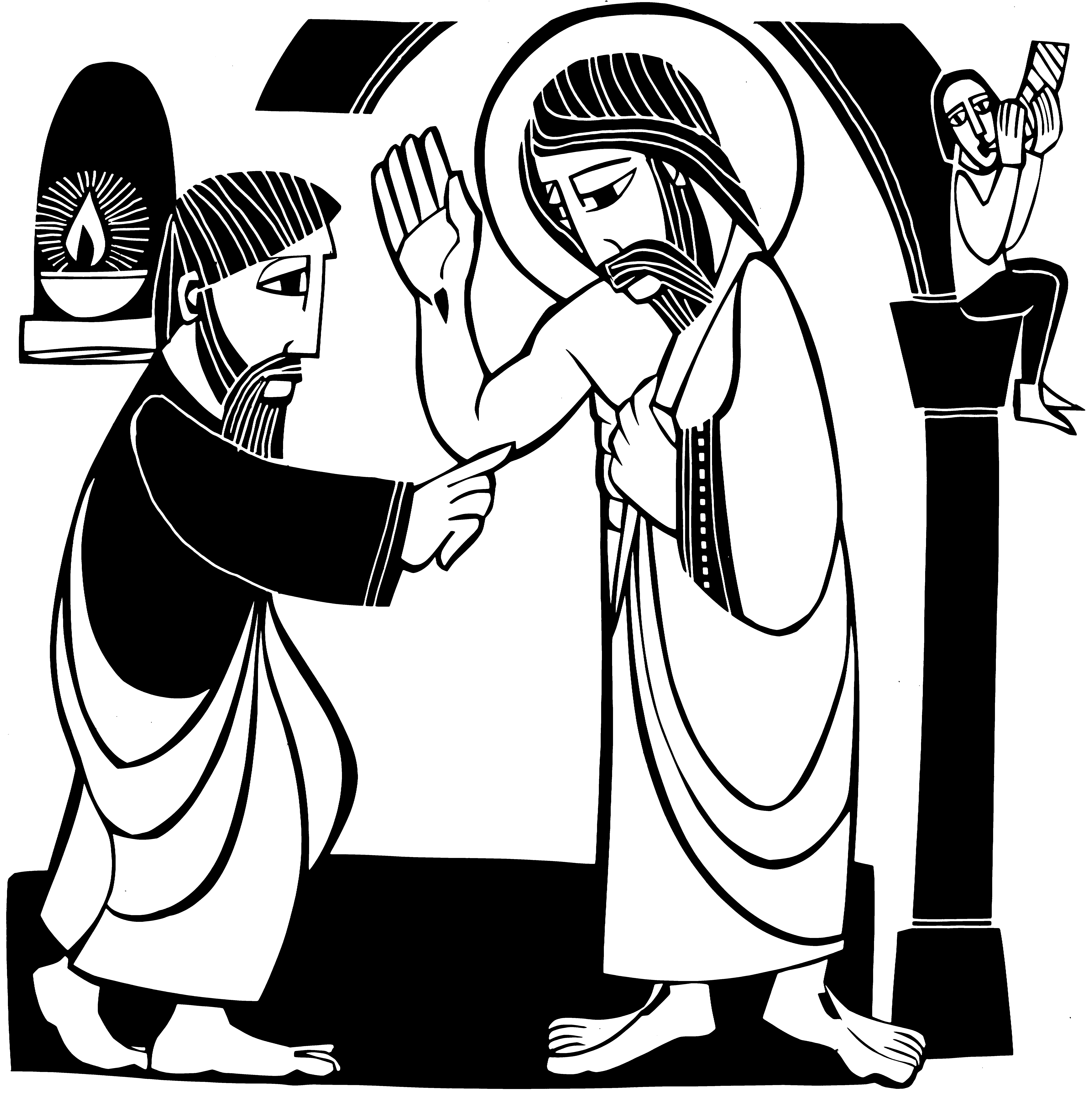 During the season from Easter to Pentecost, the Irenaeus Team, based at St Thomas of Canterbury will lead us in three sessions reflecting on the theme of Pentecost, the season of mission to which the ‘great 50 days’ of Easter looks forward.The Irenaeus Project are based at St Thomas of Canterbury and are a community established by the Roman Catholic Archdiocese of Liverpool to enable formation in parishes.  They have experience in working in churches of all denominations, and it means we are working ecumenically for our formation during the interregnum.  For details of their work see http://www.irenaeus.co.uk/index.html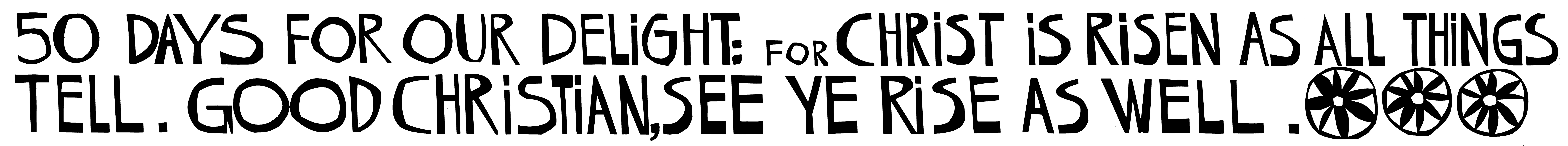 Dates:Tuesday 5th April: Stations of the Resurrection at 7pmTuesday 12th April: Stations of the Resurrection at 7pm followed by refreshments and input from Irenaeus project.Tuesday 19th April: Mass at 7pm followed by refreshments and input from Irenaeus project.Tuesday 26th April: WEEK OFF!Tuesday 3rd MayMass at 7pm followed by refreshments and input from Irenaeus project.